Le jeu du Chiffroscope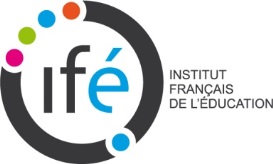 Combiner les sélections de cartes unités de numération et cartes nombres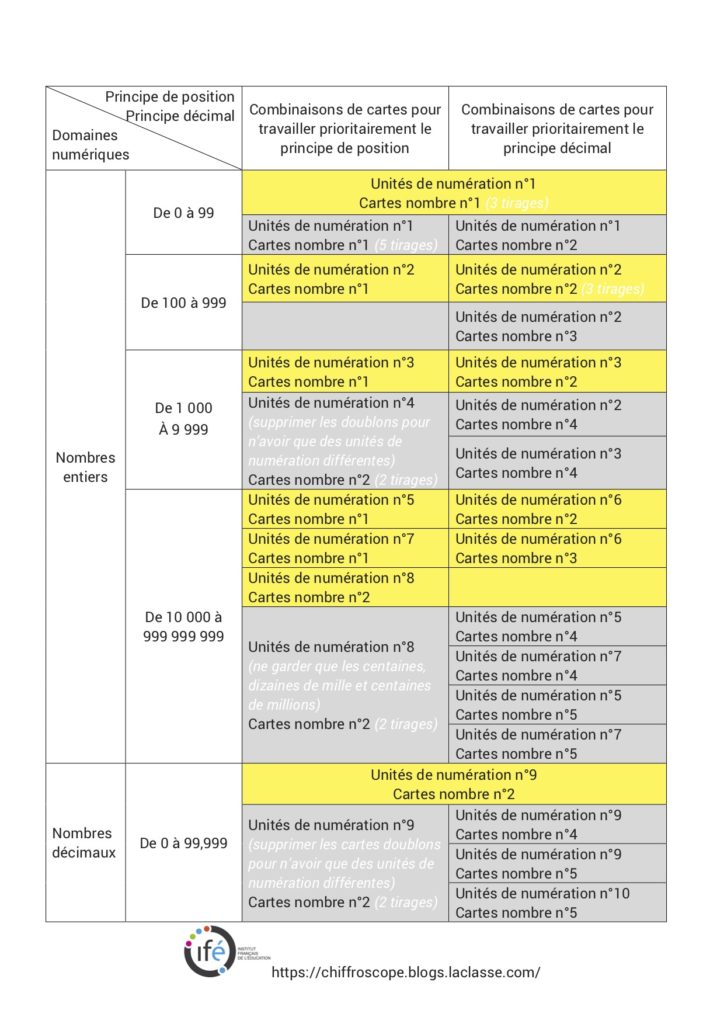 